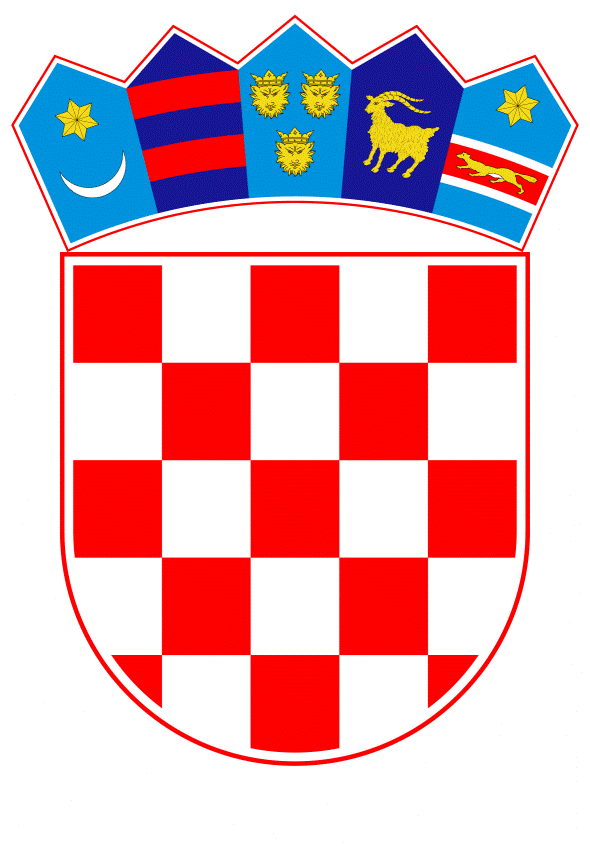 VLADA REPUBLIKE HRVATSKEZagreb, 12. rujna 2019.____________________________________________________________________________________________________________________________________________________________________________________________________________________________________Banski dvori | Trg Sv. Marka 2 | 10000 Zagreb | tel. 01 4569 222 | vlada.gov.hrREPUBLIKA HRVATSKAMINISTARSTVO UPRAVE     _____________________________________________________________________________NacrtPRIJEDLOG ZAKONA O IZMJENAMA ZAKONA O GRADU ZAGREBU,S KONAČNIM PRIJEDLOGOM ZAKONA_____________________________________________________________________________Zagreb, rujan 2019.PRIJEDLOG ZAKONA O IZMJENAMA ZAKONA O GRADU ZAGREBU,S KONAČNIM PRIJEDLOGOM ZAKONAUSTAVNA OSNOVA ZA DONOŠENJE ZAKONA Ustavna osnova za donošenje ovoga Zakona sadržana je u odredbi članka 13. stavka 2. Ustava Republike Hrvatske („Narodne novine“, broj 85/10 – pročišćeni tekst i 5/14 – Odluka Ustavnog suda Republike Hrvatske). OCJENA STANJA I OSNOVNA PITANJA KOJA TREBA UREDITI ZAKONOM I POSLJEDICE KOJE ĆE PROISTEĆI DONOŠENJEM ZAKONA Sustav lokalne i područne (regionalne) samouprave u Republici Hrvatskoj uređen je Zakonom o lokalnoj i područnoj (regionalnoj) samoupravi („Narodne novine“, broj 33/01, 60/01 – vjerodostojno tumačenje, 129/05, 109/07, 125/08, 36/09, 150/11, 144/12, 19/13 – pročišćeni tekst, 137/15 – ispravak i 123/17). Tim se Zakonom uređuju jedinice lokalne samouprave i jedinice područne (regionalne) samouprave, njihov djelokrug i ustrojstvo, način rada njihovih tijela, nadzor nad njihovim aktima i radom te druga pitanja od značenja za njihov rad.Zakonom o Gradu Zagrebu („Narodne novine“, br. 62/01, 125/08, 36/09 i 119/14) uređuje se položaj, djelokrug i ustrojstvo Grada Zagreba, glavnog grada Republike Hrvatske, a na sva pitanja koja nisu uređena tim Zakonom, a odnose se na Grad Zagreb kao jedinicu lokalne samouprave koja ujedno ima položaj jedinice područne (regionalne) samouprave, primjenjuju se odredbe Zakona o lokalnoj i područnoj (regionalnoj) samoupravi.Odredbama važećeg Zakona o Gradu Zagrebu propisano je da se obavljanje poslova državne uprave iz djelokruga ureda državne uprave i drugih poslova državne uprave utvrđenih posebnim zakonima u Gradu Zagrebu povjerava upravnim tijelima Grada Zagreba.S ciljem provedbe Nacionalnog programa reformi 2019. u okviru reformskog prioriteta „Unaprjeđenje javne uprave“ koji uključuje mjeru 1.4.4. „Decentralizacija i racionalizacija“, nakon stupanja na snagu Zakona o sustavu državne uprave („Narodne novine“, broj 66/19) potrebno je uspostaviti jedinstveni normativni okvir kojim se na dosljedan i cjelovit način uređuje sustav državne uprave.U tom smislu potrebne su izmjene Zakona o Gradu Zagrebu u dijelu kojim je propisana stvarna nadležnost ureda državne uprave u županijama za obavljanje poslova državne uprave, obavljanje povjerenih poslova državne uprave od strane upravnih tijela županija, odnosno Grada Zagreba te odgovarajuće izmjene zakona budući da se više ne ustrojavaju uredi državne uprave u županijama, slijedom čega se ne utvrđuje ni podjela tijela državne uprave na središnja i prvostupanjska tijela državne uprave.Ciljevi koji će proizaći iz novih rješenja utvrđenih ovim Zakonom usmjereni su na ujednačavanje sustava u obavljanju poslova državne uprave povjerenih Gradu Zagrebu.Zakon o Gradu Zagrebu organski je zakon kojim se uređuje ustrojstvo i djelokrug lokalne i područne (regionalne) samouprave. Temeljem članka 83. stavka 2. Ustava Republike Hrvatske zakone (organski zakoni) kojima se razrađuje ustrojstvo i djelokrug lokalne i područne (regionalne) samouprave Hrvatski sabor donosi većinom glasova svih zastupnika.OCJENA I IZVORI SREDSTAVA POTREBNIH ZA PROVOĐENJE  ZAKONA Za provedbu Zakona o izmjenama Zakona o Gradu Zagrebu nije potrebno osigurati dodatna sredstva u državnom proračunu Republike Hrvatske, kao ni u proračunu Grada Zagreba.OBRAZLOŽENJE PRIJEDLOGA ZA DONOŠENJE ZAKONA PO HITNOM POSTUPKUU skladu s člankom 204. Poslovnika Hrvatskog sabora („Narodne novine“, 81/13, 113/16, 69/17 i 29/18) predlaže se donošenje ovog Zakona po hitnom postupku s obzirom da je Nacionalnim programom reformi 2019., u okviru mjere 1.4.4. Decentralizacija i racionalizacija, s ciljem unaprjeđenja sustava državne uprave putem novog normativnog okvira kojim će se omogućiti učinkovitije obavljanje poslova državne uprave te profesionalizirati državnu upravu, predviđena aktivnost 1.4.4.2. Donošenje Zakona o sustavu državne uprave. Radi provedbe ove mjere, koja je započela stupanjem na snagu Zakona o sustavu državne uprave („Narodne novine“, broj 66/19), kojim je pored ostalog predviđen prestanak rada ureda državne uprave u županijama te dužnosti pomoćnika ministra, potrebno je s navedenim uskladiti odredbe posebnih zakona kojima se uređuje navedeni sadržaj. Obzirom da je krajnji rok za provedbu ove mjere prosinac 2019. godine, te imajući u vidu rokove za usklađivanje s odredbama Zakona o sustavu državne uprave propisane prijelaznim odredbama tog Zakona, potrebno je da posebni zakoni stupe na snagu istodobno, 01. siječnja 2020. godine.KONAČNI PRIJEDLOG ZAKONA O IZMJENAMA ZAKONA O GRADU ZAGREBUČlanak 1.U Zakonu o Gradu Zagrebu („Narodne novine“, br. 62/01, 125/08, 36/09 i 119/14) u članku 4. stavak 2. mijenja se i glasi:„Povjerene poslove državne uprave utvrđene posebnim zakonom obavljaju nadležna upravna tijela Grada Zagreba.“.Članak 2.U članku 4.a stavku 1. riječ: „središnjim“ te riječi: „i uredima državne uprave“ brišu se.Članak 3.U članku 8. stavci 1. i 2. mijenjaju se i glase:„Gradonačelnik je odgovoran za zakonito i pravilno obavljanje povjerenih poslova državne uprave tijelu državne uprave nadležnom za upravni nadzor u odgovarajućem upravnom području.Nadležno tijelo državne uprave u upravnom nadzoru nad obavljanjem povjerenih poslova državne uprave može nadležnim upravnim tijelima Grada Zagreba davati opće i pojedinačne upute te poduzimati mjere i radnje utvrđene zakonom kojim se uređuje sustav državne uprave.“.Stavci 3., 4. i 5. brišu se.Članak 4.U članku 14. stavku 3. riječ: „središnjeg“ briše se.Članak 5.U članku 15. stavku 2. riječi: „predstojnika ureda“ zamjenjuju se riječima: „čelnika tijela“.Stavak 3. briše se.Članak 6.Ovaj Zakon objavit će se u Narodnim novinama, a stupa na snagu 1. siječnja 2020. godine.O b r a z l o ž e n j eUz članak 1.Ovim se člankom mijenja dio odredbe članka 4. važećeg Zakona kojim je uređen djelokrug Grada Zagreba, u skladu s određenjima iz Zakona o sustavu državne uprave slijedom kojih se uredi državne uprave u županijama više ne ustrojavaju kao tijela državne uprave, zbog čega ih je potrebno izostaviti.Stoga se stavak 2.  članka 4. važećeg Zakona mijenja te se propisuje da povjerene poslove državne uprave utvrđene posebnim zakonom obavljaju nadležna upravna tijela Grada Zagreba.Uz članak 2.Ovim se člankom mijenja dio odredbe članka 4.a važećeg Zakona kojim je uređen koordinator poslova državne uprave za područje Grada Zagreba, u skladu s odredbama Zakona o sustavu državne uprave slijedom kojih se uredi državne uprave u županijama više ne ustrojavaju kao tijela državne uprave te s obzirom da više nema podjele na prvostupanjska i središnja tijela državne uprave, tako da se stavak 1. članka 4.a važećeg Zakona usklađuje s navedenim.Uz članak 3.Ovim se člankom mijenjaju odredbe članka 8. važećeg Zakona kojim je uređena odgovornost gradonačelnika za obavljanje poslova državne uprave te se iste usklađuju s odredbama Zakona o sustavu državne uprave slijedom kojih za zakonito i pravilno obavljanje povjerenih poslova državne uprave odgovara izvršno tijelo jedinice lokalne ili područne (regionalne) samouprave, kao i s odredbama kojima je propisano da tijela državne uprave u granicama svog djelokruga nadziru obavljanje povjerenih poslova državne uprave od strane nadležnih upravnih tijela jedinica te mogu nadziranim upravnim tijelima davati opće i pojedinačne upute.Stoga se stavci 1. i 2. važećeg Zakona usklađuju s navedenim odredbama.Nadalje, stavci 3., 4. i 5. važećeg Zakona nisu sukladni s odredbama Zakona o sustavu državne uprave niti iz istih proizlaze. Naime, Zakonom o sustavu državne uprave sustav odgovornosti i nadzor nad povjerenim poslovima državne uprave uređen je na drugačiji način, a uloga povjerenika državne uprave u Gradu Zagrebu ne proizlazi iz istoga niti je ikad zaživjela.Stoga se stavci 3., 4. i 5. važećeg Zakona ovim Zakonom brišu.Uz članak 4.Ovim se člankom mijenja dio odredbe članka 14. važećeg Zakona u skladu s odredbama Zakona o sustavu državne uprave slijedom kojih više nema podjele na prvostupanjska i središnja tijela državne uprave te se riječ: „središnjeg“ briše.Uz članak 5.Ovim se člankom mijenja dio odredbe članka 15. važećeg Zakona kojim je utvrđena  odgovornost pročelnika za obavljanje poslova te se, s obzirom da se uredi državne uprave u županijama više ne ustrojavaju kao tijela državne uprave, propisuje da gradonačelnik u odnosu na pročelnike upravnih tijela u kojima se obavljaju poslovi državne uprave ima ovlast čelnika tijela državne uprave.Također, slijedom brisanja stavaka 3., 4. i 5. u članku 8. važećeg Zakona, opisano uz članak 3. ovoga Zakona, briše se i odredba stavka 3. članka 15. važećeg Zakona.Uz članak 6.Ovim se člankom propisuje stupanje Zakona na snagu te se određuje da će se Zakon objaviti u Narodnim novinama i stupiti na snagu 1. siječnja 2020. godine.ODREDBE VAŽEĆEG ZAKONA KOJE SE MIJENJAJU Članak 4. Grad Zagreb u okviru svoga samoupravnog djelokruga obavlja poslove iz djelokruga grada i djelokruga županije te druge poslove u skladu sa zakonom.Obavljanje poslova državne uprave iz djelokruga ureda državne uprave i drugih poslova državne uprave utvrđenih posebnim zakonima u Gradu Zagrebu povjerava se upravnim tijelima Grada Zagreba.U obavljanju poslova iz stavka 2. ovoga članka upravna tijela Grada Zagreba imaju ovlasti i obveze tijela državne uprave sukladno zakonu kojim se uređuje sustav državne uprave.Članak 4.a Koordinator poslova državne uprave za područje Grada Zagreba (u daljnjem tekstu: koordinator) koordinira suradnju upravnih tijela Grada Zagreba u obavljanju povjerenih poslova državne uprave s nadležnim središnjim tijelima državne uprave i uredima državne uprave.Koordinatora određuje gradonačelnik Grada Zagreba između pročelnika upravnih tijela Grada Zagreba koja obavljaju samo poslove državne uprave.Članak 8.Gradonačelnik je odgovoran Vladi Republike Hrvatske za obavljanje poslova državne uprave povjerenih upravnim tijelima Grada Zagreba.Vlada Republike Hrvatske može u obavljanju poslova državne uprave davati gradonačelniku naredbe.Ako gradonačelnik ne postupi po naredbama iz stavka 2. ovoga članka Vlada Republike Hrvatske imenovat će povjerenika državne uprave u Gradu Zagrebu (u daljnjem tekstu: povjerenik) na prijedlog čelnika središnjeg tijela državne uprave nadležnog za poslove lokalne i područne (regionalne) samouprave.Povjerenik je dužan osigurati izvršenje naredbi Vlade Republike Hrvatske, iz stavka 2. ovoga članka, te je ovlašten provoditi nadzor nad obavljanjem poslova državne uprave u upravnim tijelima Grada Zagreba najdulje 6 mjeseci, od dana imenovanja.Po prestanku obavljanja svoje dužnosti povjerenik je dužan Vladi Republike Hrvatske, putem središnjeg tijela državne uprave nadležnog za poslove lokalne i područne (regionalne) samouprave, dostaviti izvješće o obavljanju poslova državne uprave u Gradu Zagrebu i o svom radu.Članak 14. Upravnim tijelima upravljaju pročelnici.Pročelnike upravnih tijela na temelju javnog natječaja imenuje gradonačelnik.Pročelnike upravnih tijela koja u okviru svog djelokruga, obavljaju samo poslove državne uprave, na temelju javnog natječaja imenuje gradonačelnik uz prethodnu suglasnost nadležnog čelnika središnjeg tijela državne uprave.Pročelnici se imenuju na vrijeme od četiri godine i mogu biti ponovno imenovani na istu dužnost.Članak 15. Za obavljanje poslova iz samoupravnog djelokruga Grada Zagreba pročelnici odgovaraju gradonačelniku.Za obavljanje poslova državne uprave pročelnici iz članka 14. stavka 3. ovoga Zakona odgovaraju gradonačelniku koji u odnosu na njih ima ovlasti predstojnika ureda državne uprave, sukladno odredbama Zakona o sustavu državne uprave.U slučaju kada Vlada Republike Hrvatske, sukladno odredbi članka 8. stavka 3. ovoga Zakona, imenuje povjerenika, pročelnici iz članka 14. stavka 3. ovoga Zakona za obavljanje poslova državne uprave odgovaraju povjereniku.Predlagatelj:Ministarstvo upravePredmet:Nacrt prijedloga zakona o izmjenama Zakona o Gradu Zagrebu, s Nacrtom konačnog prijedloga zakona